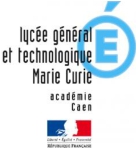 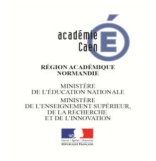 Marchés Publics Voyage Paris Parc AsterixSOMMAIREArticle 1 : définition du marché	………………...…………………………………………………p2Article 2 : descriptif	………………...…………………………………………………p2Article 3 : contenu des plis	………………...…………………………………………………p2Article 4 : modalité de remise des offres	………………...…………………………………………………p2Article 5 : validité des offres	………………...…………………………………………………p2Article 6 : examen des candidatures et des offres	………………...…………………………………………………p3Lycée Général et Technologique Marie Curie  – 16 Rue Octave Gréard - 14504 VIRE NORMANDIE Cedex02.31.68.09.71 – : 02.31.68.12.74 int.0141555p@ac-caen.frhttp://lyceemariecurie.etab.ac-caen.frPage 1 / 3Article  1 : définition du marchéObjet :La consultation porte sur la prestation suivante :Voyage à Paris Parc Asterix le 11 et 12 juin  2020 : prestation  compléte  selon programme ci-joint 50 élèves et 4 accompagnateurs1-2   Type de marché :Organisation d’un séjour pédagogique sur 4 jours.Le marché fait l'objet d’un accord cadre avec émission de bons de commande passés en application de l'article R2162-13 et R2162-14 du code de la commande publique.Article 2 : descriptif Voyage Paris Parc Asterix le 11et 12 juin 2020. 50 élèves et quatre accompagnateurs Article 3 : contenu des plisPièces constituant l’offre :Devis détailléPièces complémentaires en cas d’attribution :-	une attestation de vigilance délivrée en ligne sur le site de l'Urssaf ; -	une attestation fiscale justifiant de la régularité de sa situation fiscale (paiement de la TVA et de l'impôt sur lerevenu ou sur les sociétés) et qui peut être obtenue :- en ligne via le compte fiscal (espace abonné professionnel) pour les entreprises soumises à l'impôt sur les sociétés (IS) et assujetties à la TVA ;- auprès du service des impôts via le formulaire n°3666 pour les entreprises soumises à l'impôt sur le revenu, notamment les entrepreneurs individuels (artisan, micro-entrepreneur par exemple) ;-	un certificat attestant de la régularité de sa situation au regard de l'obligation d'emploi de travailleurs handicapés.Article 4 : modalité de remise des offres4-1 réception des offresLes offres des candidats devront être reçues au plus tard le 26/03/2020 17h00. Elles devront parvenir par voie électronique, sous peine de nullité.4-2	Offres remises par voie électroniqueLes candidats sont invités à s’inscrire et transmettre les documents sur la plate-forme de dématérialisation à l’adresse suivante : http://mapa.aji-france.comLes candidats devront respecter les modalités du code de la commande publique relatives à la dématérialisation des procédures de passation des marchés publics .Article 5 : validité des offresLe délai de validité des offres est de 30 jours à compter de la date limite de remise des offresLycée Général et Technologique Marie Curie  – 16 Rue Octave Gréard - 14504 VIRE NORMANDIE Cedex02.31.68.09.71 – : 02.31.68.12.74 int.0141555p@ac-caen.frhttp://lyceemariecurie.etab.ac-caen.frPage 2 / 3Article 6 : examen des candidatures et des offresL’analyse de l’offre de base sera faite pour déterminer l’offre économiquement la plus avantageuse à partir Des critères d’attribution pondérés suivants :Une note de 0 à 10 est affectée à chaque critère. L’addition des 2 notes permet de classer les entreprises par ordre décroissant. L‘offre économiquement la plus avantageuse est celle qui aura obtenu le nombre de points le plus élevé.Le critère « prix » :Exemple de notation pour le critère prix (le mode de calcul étant identique pour chacun des trois critères) : offre tarifaire du candidat A : 80 ; offre tarifaire du candidat B : 115 ; offre tarifaire du candidat C : 95Les critères « qualité du service » :Lycée Général et Technologique Marie Curie  – 16 Rue Octave Gréard - 14504 VIRE NORMANDIE Cedex02.31.68.09.71 – : 02.31.68.12.74 int.0141555p@ac-caen.frhttp://lyceemariecurie.etab.ac-caen.frPage 3/ 3DEMANDE DE DEVIS - SERVICEDEMANDE DE DEVIS - SERVICEPouvoir AdjudicateurEntité représentée par Monsieur LE BORGNEProviseurLGT Marie Curie16 rue Octave Gréard14500 Vire NormandieTél. : 02 31 68 09 71Fax : 02 31 68 04 60Mail : int.0141555p@ac-caen.frObjet de la consultationVoyage à Paris – Parc ASTERIXDu 11 au 12 Juin 2020Procédure de consultationMarché passé en application de l’ordonnance 2018-1074 et du décret n°2018-1075 du 3 décembre 2018 relatif au code de la commande publique.Date d’envoi de l’avis àpublicationLundi  09 mars 2020Date et heure de remisedes offres         Jeudi 26 mars 2020CritèresPondérationCritère « Prix »60 %Critère « Qualité du service »Apprécié à l’aide des indications portées dans le mémoire technique du candidat.40 %CandidatNombre de points obtenu pour le critèreprixDétail du calculPondérationNote pondérée obtenue pour le  critère prix (note globale sur 20)A10-60 %12B6,96(80/115) x 1060 %8.35C8,42(80/95) x 1060 %10.10AppréciationSignificationNombrede pointsInsuffisantl’offre est conforme, mais le contenu ne répond pas aux attentes2Partiellementinsuffisantle contenu de l’offre ne répond que partiellement aux attentes4Suffisantl’offre répond aux attentes minimales, mais ne présente aucun avantage particulier par rapport aux besoins6Bonl’offre répond aux attentes et présente un minimum d’avantages particuliers par rapport aux besoins8Très intéressantl’offre répond aux attentes avec beaucoup d’avantages particuliers par rapport aux besoins10